Amended Calendar Approved April 1, 2014Anderson County SchoolsInstructional Calendar											2013-14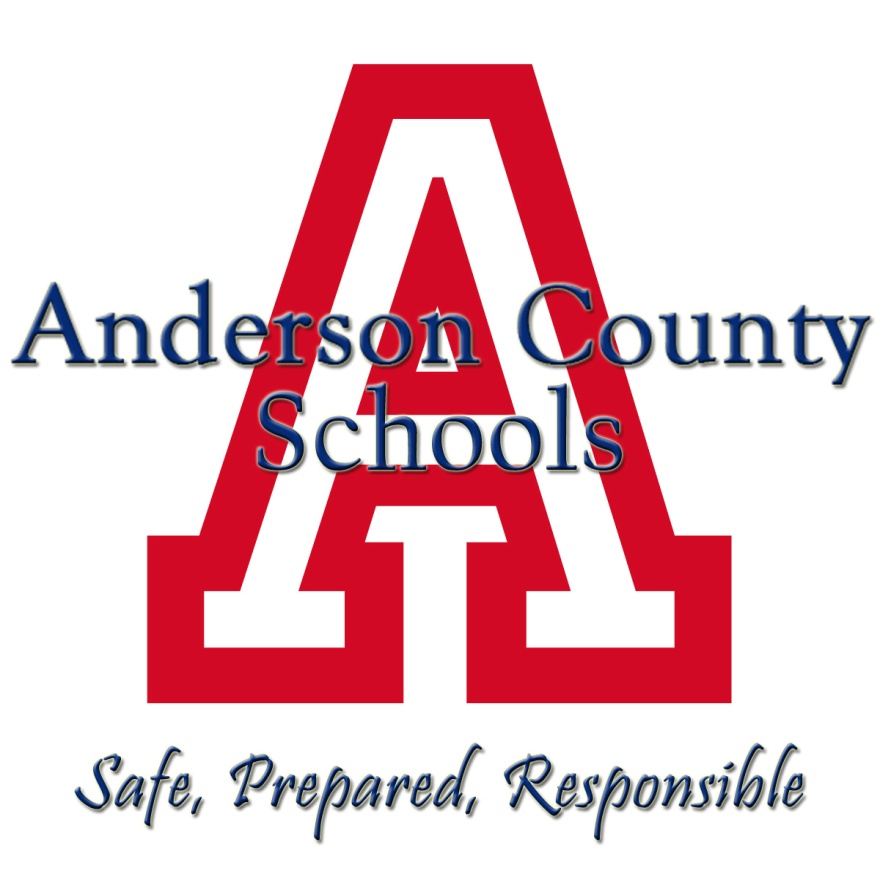 	 Opening day for teachers						     	     Aug. 13	 First day of school for students						     Aug. 14	 Labor Day Holiday (school dismissed)					     Sept. 2	 Professional Development (school dismissed)				     Sept. 23	 Fall Break (school dismissed)							     Oct. 14-18	 Veterans Day (school dismissed, teacher Professional Development)	     Nov. 11   	 Thanksgiving Holiday Break (school dismissed)				     Nov. 27-29	 Christmas Holiday Break (school dismissed)					     Dec. 21-Jan 5	 Students return from Christmas Break					     Jan. 6	 Martin Luther King Day (school dismissed)					     Jan. 20                Primary Election Day (school dismissed)					     May 20	 Memorial Day (school dismissed						     May 26					 Last day of school for students						    June 4	 Graduation							   		    June 5	Staff Make-up Days								    June 5-6	Closing Day for Staff								     June 9Date MissedMakeup DateDate Missed Makeup DateDecember 6February 17February 4May 27December 9March 10February 5May 28January 6March 31February 6May 29January 7April 1February 7May 30January 17April 2February 10June 2January 21April 3February 26June 3January 22April 4March 3  June 4January 23May 22March 4Made up with January 24May 23March 17Banked instructional timeFebruary 3Was scheduled as makeup